мероприятий на 2016 год по подготовке и проведению Всероссийской сельскохозяйственной переписи 2016 года и автоматизированной обработке её материалов        К А Л Е Н Д А Р Н Ы Й    П Л А Н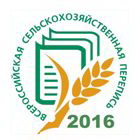 УТВЕРЖДЁНприказом Ульяновскстатаот 23 декабря  2015 № 94№п/пНаименование мероприятийСрок    окончания работОтветственныеисполнители1234Методологическое обеспечение1.Подготовка материалов к заседаниям Комиссий по проведению на территории Ульяновской области Всероссийской сельско-хозяйственной переписи в 2016 годув течениегодаОтдел статистики сельского хозяйства и окружающей природной среды (Отдел ССХ и ОПС), работники, при-влекаемые по договорам по проведению ВСХП-20162.Подготовка материалов к заседаниям рабочей группы Ульяновскстата по подготовке и проведению Всероссийской сельскохозяй-ственной переписи в 2016 годув течениегодаОтдел ССХ и ОПС, отдел информационных технологий, ведения статистического регистра и общероссийских классификаторов (отдел ИТВСР и ОК), финансово-экономический отдел, административный отдел, работники, привлекаемые по договорам по ВСХП-2016Организационное обеспечение3.Актуализация списков объектов ВСХП по всем категориям хозяйств по состоянию на 01.01.2016 годаянварь - майОтдел ССХ и ОПС , работники, привлекаемые по догово-рам по проведению ВСХП-2016, уполномоченные по вопро-сам переписи4.Подготовка помещений Ульяновскстата для:-  хранения переписных листов и иных документов;-  автоматизированной обработки материалов ВСХПI кварталАдминистративный отдел, отдел информационных тех-нологий, ведения Статис-тического регистра и обще-российских классификаторов5.Организация обучения Порядку проведения ВСХП и заполнения переписной документации:- специалистов Ульяновскстата, специалистов отдела сводных статистических работ в районах, уполномоченных по вопросам переписи;- представителей сельскохозяйственных организаций, заместителей уполномоченных по вопросам переписи;   - инструкторов;     - переписчиков                                                                 с 16 мая по 3 июняс 6 по 8 июняс 14 по 18              с 19 по 23 июняОтдел ССХ и ОПС, работники, привлекаемые по договорам по проведению ВСХП-2016, уполномоченные по вопросам переписи6.Организация работы по привлечению на основании контрактов физических лиц для выполнения работ, связанных со сбором первичных статистических данных ВСХП и их обработкив течениегодаОтдел ССХ и ОПС, административный отдел, финансово-экономический отдел7.Взаимодействие с органами местного самоуправления и оказание помощи уполномоченным по вопросам переписи в районах по организации подготовки и проведения ВСХП – 2016, в соответствии с Приказом Ульяновскстата от 09.06.2015г. № 52 
«О закреплении специалистов Ульяновскстата за городами и районами области на период подготовки и проведения ВСХП 2016 года на территории Ульяновской области»апрель-майРаботники Ульяновскстата, закреплённые за городами и районами области8.Участие в подборе, приёмке помещений, предоставленных для инструкторского участка уполномоченным органом области, организа-ции охраны этих помещений, предоставлении транспортных средств и оказание услуг связиянварь-июньОтдел ССХ и ОПС, работники, привлекаемые по договорам по проведению ВСХП-2016, уполномоченные по вопро-сам переписи9.Участие в подборе, приёмке помещений, предоставленных для инструкторского участка уполномоченным органом области, организа-ции охраны этих помещений, предоставлении транспортных средств и оказание услуг связиянварь-июньОтдел ССХ и ОПС, работники, привлекаемые по договорам по проведению ВСХП-2016, уполномоченные по вопро-сам переписи10.Подготовка мероприятий по взаимодействию Ульяновскстата с УФСИН по Ульяновской области по подготовке, проведению ВСХП в подведомственных организациях УФСИН и сдаче-приёмке заполненных материалов ВСХПмай Отдел ССХ и ОПС, работники, привлекаемые по договорам по проведению ВСХП-2016, уполномоченные по вопро-сам переписи11.Проведение обучения переписных работников УФСИН по Ульяновской области порядку проведения ВСХП-2016 и заполнения перепис-ных документовмай - июньОтдел ССХ и ОПС, работники, привлекаемые по договорам по проведению ВСХП-2016, уполномоченные по вопро-сам переписи12.Передача УФСИН по Ульяновской области бланков форм переписных листов, инструк-тивного материала и статистического инструментария для проведения переписи объектов, доступ к которым ограниченмай - июньОтдел ССХ и ОПС, работники, привлекаемые по договорам по проведению ВСХП-2016, уполномоченные по вопро-сам переписи13.Сдача материалов переписи объектов, доступ к которым ограничен, УФСИН по Ульяновской области Ульяновскстатуиюль - августОтдел ССХ и ОПС, работники, привлекаемые по договорам по проведению ВСХП-2016, уполномоченные по вопро-сам переписи14.Подготовка обращений первых лиц области к населению об их активном участии в ВСХП июньОтдел ССХ и ОПС, работники, привлекаемые по договорам по проведению ВСХП-2016, уполномоченные по вопро-сам переписи15.Организация пресс-конференции для средств массовой информации о готовности области к проведению Всероссийской сельскохозяй-ственной переписи 2016 года с участием членов областной Комиссии и руководства УльяновскстатаиюньОтдел ССХ и ОПС, работники, привлекаемые по договорам по проведению ВСХП-2016, уполномоченные по вопро-сам переписи16.Организация взаимодействия Ульяновскстата с высшими учебными заведениями города Ульяновска по привлечению студентов и преподавателей к участию по сбору сведений об объектах сельскохозяйственной переписиапрель-июльОтдел ССХ и ОПС, работники, привлекаемые по договорам по проведению ВСХП-2016, уполномоченные по вопро-сам переписи17.Организация работы по проведению ВСХП:                     - проведение предварительного обхода    объектов ВСХП;- сбор сведений об объектах ВСХП;                                                                                                               - контрольный обход, приём переписных документов и материальных ценностей от переписчиков;                                                                                  - подготовка и сдача переписных документов и материальных ценностей от инструкторов уполномоченному по вопросам переписи;- подготовка и сдача переписных документов и материальных ценностей с районного уровня на территориальный уровеньс 24 по 30 июняс 1 июля по 15 августа                                                                                                                  с 16 по 22 августас 23 августа по 3 сентябряпо плану- графикуПереписчики, инструктора, уполномоченные по вопро-сам переписи, отдел   ССХ и ОПС, работники, привле-каемые по договорам по проведению ВСХП-2016, отдел информационных технологий, ведения Статисти-ческого регистра и общерос-сийских классификаторов, административный отдел18.Осуществление мониторинга мероприятий по подготовке и проведению ВСХП по:                                                  - приёмке готовности помещений для обучения и работы лиц, осуществляющих сбор сведений об объектах переписи, хранения переписных листов и иных документов;                                      - актуализации списков объектов ВСХП по состоянию на 01.01.2016;- предварительному обходу объектов ВСХП;- сбору сведений об объектах переписи;- контрольному обходу объектов ВСХП;I кварталв течение I полугодия24-30 июняиюль-август16-22 августаОтдел ССХ и ОПС, работники, привлекаемые по договорам по проведению ВСХП-2016, уполномоченные по вопро-сам переписи19.Подготовка и направление в УМВД России по Ульяновской области письма по вопросам обеспечения безопасности лиц, осуществляя-ющих сбор сведений об объектах ВСХПиюньОтдел ССХ и ОПС, работники, привлекаемые по договорам по проведению ВСХП-2016, уполномоченные по вопро-сам переписи20.Взаимодействие с органами внутренних дел по Ульяновской области по вопросам обеспечения безопасности лиц, осуществляя-ющих сбор сведений об объектах ВСХПиюль-августОтдел ССХ и ОПС, работники, привлекаемые по договорам по проведению ВСХП-2016, уполномоченные по вопро-сам переписи, уполно-моченные по вопросам переписи21.Осуществление контроля и оказание помощи уполномоченным по вопросам переписи по подготовке, проведению ВХСП в муниципальных образованияхв течение годаОтдел ССХ и ОПС, работники, привлекаемые по договорам по проведению ВСХП-2016, уполномоченные по вопро-сам переписи22.Подготовка материалов ВСХП к автоматизированной обработке и организация их обработкиIII-IV 
кварталыОтдел ССХ и ОПС,  работники, привлекаемые по договорам по проведению ВСХП-2016, отдел информ. технологий, ведения Статистического регистра и общероссийских классификаторов23.Организация работы по обеспечению архивного хранения документов ВСХПIII-IV 
кварталыОтдел ССХ и ОПС,  работники, привлекаемые по договорам по проведению ВСХП-2016, отдел информ. технологий, ведения Статистического регистра и общероссийских классификаторов, административный отдел24.Организация работы по хранению материальных ценностей, используемых при проведении ВСХПОтдел ССХ и ОПС,  работники, привлекаемые по договорам по проведению ВСХП-2016, отдел ИТВСР и ОК, финансово-экономический отдел, административный отдел25.Взаимодействие с органами исполнительной власти области по контролю за осуще-ствлением уполномоченным органом области полномочий Российской Федерации по подготовке и проведению ВСХПв течение годаОтдел ССХ и ОПС, работники, привлекаемые по договорам по проведению ВСХП-2016Материально–техническое и финансовое обеспечение26.Получение планшетных компьютеров из РосстатаI кварталОтдел ССХ и ОПС,  работники, привлекаемые по договорам по проведению ВСХП-2016, отдел ИТВСР и ОК, финансово-экономический отдел, административный отдел27.Получение технических средств автома-тизированной обработки и лицензионных программных средств из РосстатаII квартал(при условии поступления из Росстата)Отдел ИТВСР и ОК, финансово-экономический отдел, административный отделТехнологическое обеспечение28.Установка и настройка программных средств для автоматизированной обработки материа-лов ВСХП и получение итоговиюльОтдел  ИТВСР и ОК29.Автоматизированная обработка материалов ВСХП на региональном уровне и передача результатов на федеральный уровеньоктябрь-декабрьОтдел ССХ и ОПС, отдел ИТВСР и ОК